Path Cards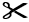 Start at the pool.How do you get to the 
grass area?Start at the school.How do you get to 
the bridge?Start at the pool.How do you get to the building on the right?Start at the bridge.How do you get to 
the school?Start at the school.How do you get to 
the houses?Start at the pool.How do you get to 
the school?Start at the houses.How do you get to the pool?Start at the grass area.How do you get to 
the beach chairs?